แผนผังแสดงขั้นตอนและระยะเวลาการปฏิบัติราชการ (การเบิก-จ่ายเงินเบี้ยยังชีพผู้สูงอายุ)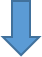 แผนผังแสดงขั้นตอนและระยะเวลาการปฏิบัติราชการ (การเบิก-จ่ายเงินเบี้ยยังชีพผู้พิการ)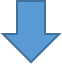 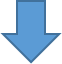 